INDICAÇÃO Nº           / 2020Assunto: Solicita o recapeamento da Rua João Petti – Real ParqueSenhor Presidente,INDICO ao Sr. Prefeito Municipal, nos termos do Regimento Interno desta Casa de Leis, que se digne V. Ex.ª determinar à Secretaria de Obras, o recapeamento da Rua João Petti – Real ParqueSendo esta uma reclamação de moradores do bairro que fazem uso do local e estão reclamando dos inúmeros buracos na rua, espera-se que seja brevemente atendida.SALA DAS SESSÕES, 23 de outubro de 2020.LEILA BEDANIVereadora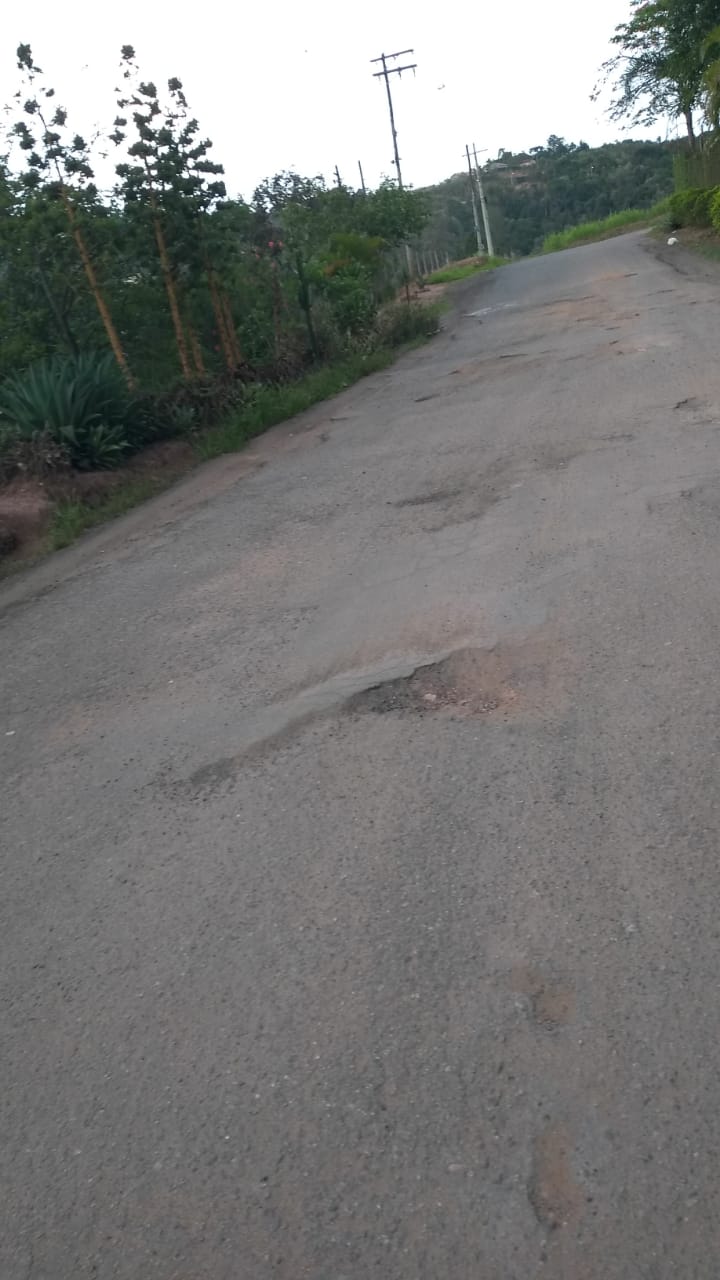 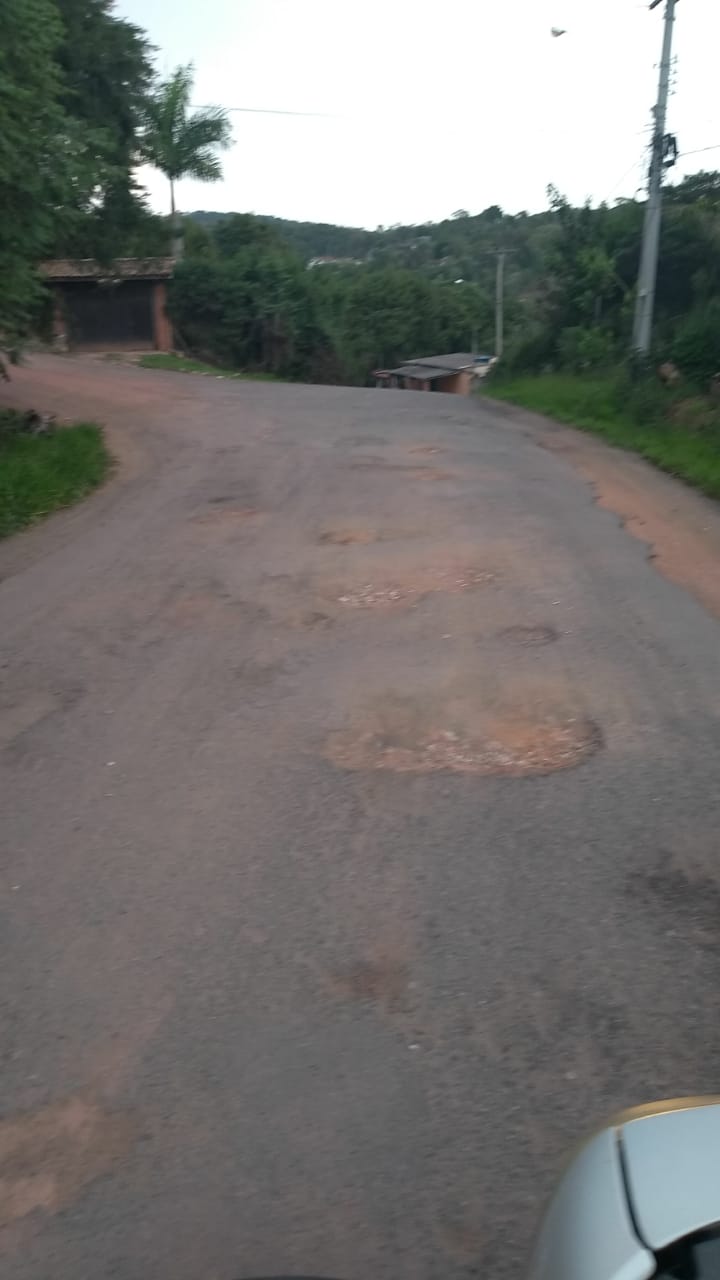 